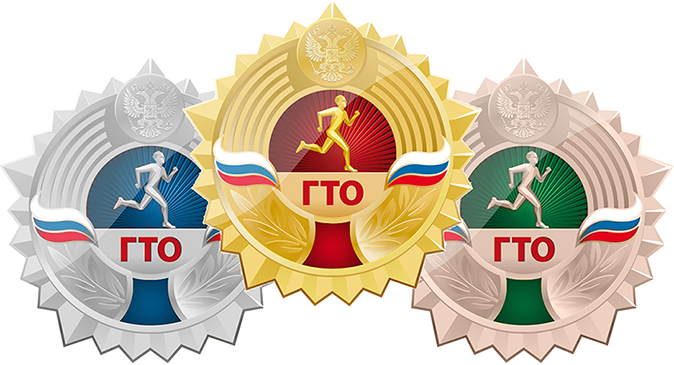 ПАМЯТКАо порядке прохождения тестирования в рамкахВсероссийского физкультурно-спортивного комплекса «Готов к труду и обороне»зарегистрироваться на сайте www.gto.ru в качестве участника тестирования, и получить свой уникальный идентификационный номер (ID-номер).Для регистрации необходим номер мобильного телефона, e-mail, фотография участника в электронном виде в формате “jpeg” с соотношением сторон 3x4 на светлом фоне. Обращаем внимание: на e-mail можно зарегистрировать только одного участника. В результате регистрации будет создан личный кабинет участника ВФСК ГТО, в котором можно ознакомиться с личными нормативами Комплекса, ближайшими Центрами тестирования, статистикой по различным параметрам, а также просмотреть свой профиль и отредактировать его.получить медицинское заключение о допуске к выполнению нормативов испытаний (тестов) комплекса ГТО (участковый педиатр или участковый терапевт (по возрасту)).сообщить о своем желании пройти тестирование в муниципальный Центр тестирования ГТО. Для этого необходимо подать индивидуальную заявку установленной формы (см. приложение)Если вы учащийся образовательной организации, тестирование можно пройти в рамках коллективной заявки от образовательного учреждения. Сообщите о своем желании пройти тестирование по комплексу ГТО ответственному за организацию этой работы в вашей школе. для включения в коллективную заявку.  Обращаем ваше внимание на то, что в тестировании по коллективной заявке могут участвовать только учащиеся, относящиеся к основной медицинской группе для занятий физической культурой.Несовершеннолетним участникам необходимо предоставить письменное согласие законного представителя на прохождение тестирования (см. приложение)Муниципальный центр тестирования ГТО по Кингисеппском району:Тел. (81375)-2-64-14, электронная почта: centrtest-king@mail.ru 
График работы:  
понедельник-четверг – 09.00-17.00
пятница – 09.00-16.00Адрес:г. Кингисепп, ул. Б. Советская, д.8, 3 этажВся информация о комплексе ГТО: на официальном сайте gto.ru и мобильном приложении.на сайте администрации МО «Кингисеппский муниципальный район» new.kingisepplo.ruна страничках «ВКонтакте»: vk.com/vfsk_gto (ВФСК ГТО)vk.com/gto_len_ob l (ВФСК ГТО Ленинградской области)vk.com/public145040175 (Центр тестирования ГТО Кингисеппского района)